 О предоставлении информацииУважаемая Ирина Юрьевна!В связи с запросом Департамента культуры ХМАО – Югры о реализации «Комплексного плана противодействия идеологии терроризма в ХМАО – Югре на 2019-2023 годы» предоставляем в ваш адрес информацию о реализации мероприятий «Комплексного плана противодействия идеологии терроризма в городе Нефтеюганске на 2019-2023 годы», а так же статистические сведения по реализации Комплексного плана в 1 полугодии 2021 года, в сравнении с аналогичным периодом 2020 года, согласно прилагаемым формам.Директор                                                                                           Э.Ф.Бухарметова     Исполнитель:Заведующий отдела художественно-творческой работыСмоленцева Н.Р.Тел. 8 (3463) 22 28 58Приложение 1 к письму от 06.05.2021 № 275Информацияо реализации мероприятий, предусмотренных «Комплексным планом противодействия идеологии терроризма в городе Нефтеюганске на 2019-2023 годы» в 1 полугодии 2021 годаПриложение 2 к письму от 06.05.2021 № 275Статистические сведенияпо реализации территориальными органами федеральных органов исполнительной власти,органами исполнительной власти субъектов Российской Федерации и органами местного самоуправлениямероприятий Комплексного плана противодействия идеологии терроризма в РФ на 2019–2023 годыза 1 полугодие 2021 года в сравнении с 1 полугодием 2020 года Администрация города Нефтеюганска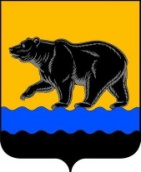 Муниципальное бюджетноеучреждение культуры«Центр национальных культур»11 мкр., д. . Нефтеюганск,Ханты-Мансийскийавтономный округ - Югра(Тюменская область), 628305Телефон/ факс:22-28-58,№ 275 от  06.05.2021Председателю комитета культуры и туризма администрации города НефтеюганскаИ.Ю.Лев № п/пМероприятия планаИнформация об исполнении 1. Профилактическая работа с лицами, подверженными воздействию идеологии терроризма, а также подпавшими под ее влияние1. Профилактическая работа с лицами, подверженными воздействию идеологии терроризма, а также подпавшими под ее влияние1. Профилактическая работа с лицами, подверженными воздействию идеологии терроризма, а также подпавшими под ее влияние1.4(1.6)Проведение с лицами, прибывающими в Российскую Федерацию из стран с повышенной террористической активностью для обучения, на базе образовательных организаций высшего и среднего профессионального образования мероприятий (в том числе при участии представителей религиозных и общественных организаций, психологов) в форме индивидуальных или групповых бесед по доведению норм законодательства, устанавливающих ответственность за участие и содействие террористической деятельности, разжигание социальной, расовой, национальной и религиозной розни, создание и участие в деятельности общественных объединений, цели и действия которых направлены на насильственное изменение основ конституционного строя России-1.6.(1.8.)Организация и проведение профилактической работы, направленной на урегулирование миграционных потоков и противодействие распространению среди мигрантов идеологии терроризмаВ рамках «Дня юридической и социальной помощи мигрантам» проведено 4 консультации, в ходе которых люди, приехавшие из стран ближнего и дальнего Зарубежья, смогли получить ответы на интересующие их вопросы от специалистов отделения по миграционным вопросам ОМВД России по г. Нефтеюганску. Охвачено 23 человека.2. Меры по формированию у населения автономного округа антитеррористического сознания2. Меры по формированию у населения автономного округа антитеррористического сознания2. Меры по формированию у населения автономного округа антитеррористического сознания2.2.1.Проведение на базе образовательных организаций (в том числе с участием представителей религиозных и общественных организаций, деятелей культуры и искусства) воспитательных и культурно-просветительских мероприятий, направленных на развитие у детей и молодежи неприятия идеологии терроризма и привитие им традиционных российских духовно-нравственных ценностей-2.2.3.Разработка и внедрение в практическую деятельность общественных организаций и движений, представляющих интересы молодежи, в том числе военно-патриотических молодежных и детских объединений, информационные и методические материалы по развитию у детей и молодежи неприятия идеологии терроризма и по привитию традиционных российских духовно-нравственных ценностей, с обеспечением поддержки их деятельности в городе Нефтеюганске-2.3.2.Проведение с участием руководителей (представителей) религиозных организаций традиционных конфессий обучающих семинаров, конференций, форумов по вопросам сохранения духовно-нравственных ценностей, осуществления просветительской деятельности, направленной на противодействие распространению религиозного радикализма, предотвращение конфликтов на межнациональной и межконфессиональной почвеПроведение просветительско – образовательного форума для молодёжи города Нефтеюганска планируется в 4 квартале.2.4.Осуществить поддержку творческих проектов антитеррористической направленности, в том числе при реализации государственных и муниципальных программ-3. Совершенствование мер информационно-пропагандистского характера и защиты информационного пространства автономного округа от идеологии терроризма3. Совершенствование мер информационно-пропагандистского характера и защиты информационного пространства автономного округа от идеологии терроризма3. Совершенствование мер информационно-пропагандистского характера и защиты информационного пространства автономного округа от идеологии терроризма3.1.1.Создание и распространение в СМИ и сети Интернет с привлечением экспертов, лидеров общественного мнения, популярных блогеров информационных материалов (печатных, аудиовизуальных и электронных) в области противодействия идеологии терроризма, в том числе основанных на обращениях (призывах) лиц, отказавшихся от террористической деятельности, а также их родственниковВ январе проведена информационная онлайн акция «Терроризм – события и факты» (в режиме онлайн в группе учреждения в социальной сети ВКонтакте и на официальном сайте учреждения), количество просмотров – 180. В феврале – марте участники творческих коллективов просмотрели   краткометражный фильм «Один звонок». В ходе обсуждения фильма была разъяснена мера ответственности несовершеннолетних и их родителей за ложные сообщения, звонки о готовящихся терактах. Фильм учит принимать правильные решения. Общий охват – 57 человек.  31 марта на официальном сайте учреждения размещена информация об ответственности за участие и организацию несанкционированных публичных мероприятий, посвящённых вопросам противодействия терроризму.С 31 марта по 3 апреля в учреждении   транслировался видеоролик «Протесты». Обсуждение материала в коллективах учреждения показало, что подростки понимают: к чему ведут мероприятия подобного характера и понимают ответственность за участие в подобного рода мероприятиях.  Возрастная категория просмотревших фильм – 12+. Охвачено 100 человек.В учреждении оформлен информационный стенд «Будьте бдительны. Терроризм ещё не побеждён».  Посетителям для ознакомления  были предложены информационные листы: «Меры противодействия терроризму. Действуй правильно», «Будущее без террора».   29 апреля в целях повышения правовой грамотности несовершеннолетних, с участниками творческих коллективов учреждения была проведена беседа о формах публичных мероприятий, ответственности за участие в них. Ознакомившись с ФЗ №54 от 19.06.2004 «О собраниях, митингах, демонстрациях, шествиях и пикетированиях», с методическими материалами Аппарата Антитеррористической комиссии города Нефтеюганска, ребята сделали вывод: если зовут поучаствовать в протестной акции – «не ведись, подумай головой». Охвачено 92 человека, категория 12+.3.1.3.Организация предсеансовой демонстрации социальных роликов антитеррористической направленности в условиях проведения киноакции «Антитеррор» в организациях, осуществляющих кинопоказ в городе Нефтеюганске-3.1.4.Организация демонстрации художественных и документальных роликов антитеррористической направленности в местах массового пребывания граждан-4. Организационные и иные меры, направленные на повышение результативности деятельности субъектов противодействия терроризму4. Организационные и иные меры, направленные на повышение результативности деятельности субъектов противодействия терроризму4. Организационные и иные меры, направленные на повышение результативности деятельности субъектов противодействия терроризму4.3.(4.4)Проведение (участие в проведении) конференций, форумов, семинаров, «круглых столов» и других мероприятий в сфере противодействия идеологии терроризма с последующим опубликованием их результатов на официальных сайтах органов власти и СМИ, в том числе в сети Интернет-№Наименование отчетных показателей по мероприятиям Комплексного планаПоказателиПоказатели№Наименование отчетных показателей по мероприятиям Комплексного плана1 полугодие 2020 года1 полугодие 2021 года1. Профилактическая работа с лицами, наиболее подверженными воздействию идеологии терроризма,
а также подпавшими под ее влияние1. Профилактическая работа с лицами, наиболее подверженными воздействию идеологии терроризма,
а также подпавшими под ее влияние1. Профилактическая работа с лицами, наиболее подверженными воздействию идеологии терроризма,
а также подпавшими под ее влияние1. Профилактическая работа с лицами, наиболее подверженными воздействию идеологии терроризма,
а также подпавшими под ее влияниеДанные о проведении с лицами, прибывающими в Российскую Федерацию из стран Центрально-Азиатского региона для обучения на базе образовательных организаций высшего и среднего профессионального образования, мероприятий (в том числе, при участии представителей религиозных и общественных организаций, психологов) в форме индивидуальных или групповых бесед по доведению норм законодательства, устанавливающих ответственность за участие и содействие террористической деятельности, разжигание социальной, расовой, национальной и религиозной розни, создание и участие в деятельности общественных объединений, цели и действия которых направлены на насильственное изменение основ конституционного строя России 
(п.1.6 Комплексного плана)Данные о проведении с лицами, прибывающими в Российскую Федерацию из стран Центрально-Азиатского региона для обучения на базе образовательных организаций высшего и среднего профессионального образования, мероприятий (в том числе, при участии представителей религиозных и общественных организаций, психологов) в форме индивидуальных или групповых бесед по доведению норм законодательства, устанавливающих ответственность за участие и содействие террористической деятельности, разжигание социальной, расовой, национальной и религиозной розни, создание и участие в деятельности общественных объединений, цели и действия которых направлены на насильственное изменение основ конституционного строя России 
(п.1.6 Комплексного плана)Данные о проведении с лицами, прибывающими в Российскую Федерацию из стран Центрально-Азиатского региона для обучения на базе образовательных организаций высшего и среднего профессионального образования, мероприятий (в том числе, при участии представителей религиозных и общественных организаций, психологов) в форме индивидуальных или групповых бесед по доведению норм законодательства, устанавливающих ответственность за участие и содействие террористической деятельности, разжигание социальной, расовой, национальной и религиозной розни, создание и участие в деятельности общественных объединений, цели и действия которых направлены на насильственное изменение основ конституционного строя России 
(п.1.6 Комплексного плана)26.Количество лиц, с которыми проведены мероприятия (индивидуальных / групповых бесед)0/ 0/0/ 0/27.Количество мероприятий, реализованных с участием представителей правоохранительных органов / религиозных деятелей / представителей общественных организаций / психологов 0/ 0/ 0/ 0/4/ 0/ 0/ 0/Данные о проведении с молодежью, в том числе, с лицами, состоящими на профилактическом учете и (или) находящимися под административным надзором в органах внутренних дел Российской Федерации, в связи с причастностью к совершению правонарушений в сфере общественной безопасности, профилактических мероприятий в форме индивидуальных (групповых) бесед по формированию стойкого неприятия идеологии терроризма и привитию традиционных российских духовно-нравственных ценностей с привлечением к указанной работе представителей религиозных, общественных и спортивных организаций, психологов 
(п.1.8 Комплексного плана)Данные о проведении с молодежью, в том числе, с лицами, состоящими на профилактическом учете и (или) находящимися под административным надзором в органах внутренних дел Российской Федерации, в связи с причастностью к совершению правонарушений в сфере общественной безопасности, профилактических мероприятий в форме индивидуальных (групповых) бесед по формированию стойкого неприятия идеологии терроризма и привитию традиционных российских духовно-нравственных ценностей с привлечением к указанной работе представителей религиозных, общественных и спортивных организаций, психологов 
(п.1.8 Комплексного плана)Данные о проведении с молодежью, в том числе, с лицами, состоящими на профилактическом учете и (или) находящимися под административным надзором в органах внутренних дел Российской Федерации, в связи с причастностью к совершению правонарушений в сфере общественной безопасности, профилактических мероприятий в форме индивидуальных (групповых) бесед по формированию стойкого неприятия идеологии терроризма и привитию традиционных российских духовно-нравственных ценностей с привлечением к указанной работе представителей религиозных, общественных и спортивных организаций, психологов 
(п.1.8 Комплексного плана)35.Количество мероприятий, реализованных в отношении молодежи, не состоящей на профилактическом учете и (или) не находящейся под административным надзором36.Количество мероприятий, реализованных с участием представителей религиозных деятелей / представителей общественных / спортивных организаций / психологов0/ 0/ 0/ 0/4/ 0/ 0/ 0/2. Меры по формированию у населения Российской Федерации антитеррористического сознания2. Меры по формированию у населения Российской Федерации антитеррористического сознания2. Меры по формированию у населения Российской Федерации антитеррористического сознания2. Меры по формированию у населения Российской Федерации антитеррористического сознанияДанные о проведении на базе образовательных организаций воспитательных и культурно-просветительских мероприятий, направленных на развитие у детей и молодежи неприятия идеологии терроризма и привитие им традиционных российских духовно-нравственных ценностей (п.2.2.1 Комплексного плана)Данные о проведении на базе образовательных организаций воспитательных и культурно-просветительских мероприятий, направленных на развитие у детей и молодежи неприятия идеологии терроризма и привитие им традиционных российских духовно-нравственных ценностей (п.2.2.1 Комплексного плана)Данные о проведении на базе образовательных организаций воспитательных и культурно-просветительских мероприятий, направленных на развитие у детей и молодежи неприятия идеологии терроризма и привитие им традиционных российских духовно-нравственных ценностей (п.2.2.1 Комплексного плана)41.Количество воспитательных и культурно-просветительских мероприятий, направленных на развитие у детей и молодежи неприятия идеологии терроризма и привитие традиционных российских духовно-нравственных ценностей42.Количество лиц, охваченных указанными мероприятиями 43.Количество представителей религиозных и общественных организаций, деятелей культуры и искусства, привлеченных к проведению указанных мероприятий44.Количество образовательных организаций (общего / профессионального / высшего образования), в которых проведены мероприятия  (перечислить наименования образовательных организаций)0/ 0/ 0/ 0/0/ 0/ 0/ 0/Данные о поддержке деятельности общественных организаций и движений, представляющих интересы молодежи, в том числе военно-патриотических молодежных и детских объединений в субъектах Российской Федерации  ((п. 2.2.2 (2.2.3) Комплексного плана))1Данные о поддержке деятельности общественных организаций и движений, представляющих интересы молодежи, в том числе военно-патриотических молодежных и детских объединений в субъектах Российской Федерации  ((п. 2.2.2 (2.2.3) Комплексного плана))1Данные о поддержке деятельности общественных организаций и движений, представляющих интересы молодежи, в том числе военно-патриотических молодежных и детских объединений в субъектах Российской Федерации  ((п. 2.2.2 (2.2.3) Комплексного плана))1Данные о поддержке деятельности общественных организаций и движений, представляющих интересы молодежи, в том числе военно-патриотических молодежных и детских объединений в субъектах Российской Федерации  ((п. 2.2.2 (2.2.3) Комплексного плана))148.Количество молодежных / детских / военно-патриотических объединений, в практическую деятельность которых были внедрены методические материалы по привитию неприятия идеологии терроризма0/ 0/ 0/ 0/ 0/ 0/ Данные о поддержке творческих проектов антитеррористической направленности, в том числе, в рамках реализуемых грантовых программ (п. 2.4 Комплексного плана)Данные о поддержке творческих проектов антитеррористической направленности, в том числе, в рамках реализуемых грантовых программ (п. 2.4 Комплексного плана)Данные о поддержке творческих проектов антитеррористической направленности, в том числе, в рамках реализуемых грантовых программ (п. 2.4 Комплексного плана)54.Количество творческих проектов антитеррористической направленности, которым была оказана государственная поддержка на региональном уровне 55.Совокупный объем средств, использованных для государственной поддержки творческих проектов антитеррористической направленности 3. Совершенствование мер информационно-пропагандистского характера 
и защиты информационного пространства Российской Федерации от идеологии терроризма3. Совершенствование мер информационно-пропагандистского характера 
и защиты информационного пространства Российской Федерации от идеологии терроризма3. Совершенствование мер информационно-пропагандистского характера 
и защиты информационного пространства Российской Федерации от идеологии терроризма3. Совершенствование мер информационно-пропагандистского характера 
и защиты информационного пространства Российской Федерации от идеологии терроризмаДанные о создании и распространении в СМИ и сети «Интернет» информационных материалов (печатных, аудиовизуальных 
и электронных) в области противодействия идеологии терроризма, в том числе основанных на обращениях (призывах) лиц, отказавшихся от террористической деятельности, а также их родственников (п. 3.1.1 Комплексного плана)Данные о создании и распространении в СМИ и сети «Интернет» информационных материалов (печатных, аудиовизуальных 
и электронных) в области противодействия идеологии терроризма, в том числе основанных на обращениях (призывах) лиц, отказавшихся от террористической деятельности, а также их родственников (п. 3.1.1 Комплексного плана)Данные о создании и распространении в СМИ и сети «Интернет» информационных материалов (печатных, аудиовизуальных 
и электронных) в области противодействия идеологии терроризма, в том числе основанных на обращениях (призывах) лиц, отказавшихся от террористической деятельности, а также их родственников (п. 3.1.1 Комплексного плана)59.Количество созданных информационных материалов (печатных, аудиовизуальных и электронных) в области противодействия идеологии терроризма60.Количество распространённых информационных материалов (печатных, аудиовизуальных и электронных)
 в области противодействия идеологии терроризма 0/ 2/ 1/ 2/ 2/ 2/ 61.Количество лидеров общественного мнения (в том числе популярных блогеров), привлеченных к созданию
и распространению информационных материалов в области противодействия идеологии терроризма0/ 0/ 0/ 0/ 0/ 0/ 4. Организационные и иные меры, направленные на повышение результативности деятельности субъектов противодействия терроризму4. Организационные и иные меры, направленные на повышение результативности деятельности субъектов противодействия терроризму4. Организационные и иные меры, направленные на повышение результативности деятельности субъектов противодействия терроризму4. Организационные и иные меры, направленные на повышение результативности деятельности субъектов противодействия терроризмуДанные о проведении конференций, форумов, семинаров, «круглых столов» и других мероприятий по вопросам противодействия идеологии терроризма с последующим опубликованием их результатов, в том числе в сети «Интернет» ((п. 4.3. (4.4) Комплексного плана))Данные о проведении конференций, форумов, семинаров, «круглых столов» и других мероприятий по вопросам противодействия идеологии терроризма с последующим опубликованием их результатов, в том числе в сети «Интернет» ((п. 4.3. (4.4) Комплексного плана))Данные о проведении конференций, форумов, семинаров, «круглых столов» и других мероприятий по вопросам противодействия идеологии терроризма с последующим опубликованием их результатов, в том числе в сети «Интернет» ((п. 4.3. (4.4) Комплексного плана))74Проведено конференций, форумов, семинаров, «круглых столов» по вопросам противодействия идеологии терроризма0/ 0/ 0/ 0/0/ 0/ 0/ 0/75Количество наименований методических материалов, подготовленных по итогам проведенных мероприятий76Количество сообщений в СМИ о проведенных в отчетный период конференциях, форумах, семинарах, «круглых столах» по вопросам противодействия идеологии терроризма0/ 0/ 0/ 0/0/ 0/ 0/ 0/Данные о финансировании реализации Комплексного плана77.Выделено финансовых средств (из бюджета субъекта Российской Федерации / из бюджета муниципалитетов / внебюджетных источников)0/ 0/ 0/ 0/0/ 0/ 0/ 0/78.Реализовано финансовых средств (из бюджета субъекта Российской Федерации / из бюджета муниципалитетов / внебюджетных источников)0/ 0/ 0/ 0/0/ 0/ 0/ 0/